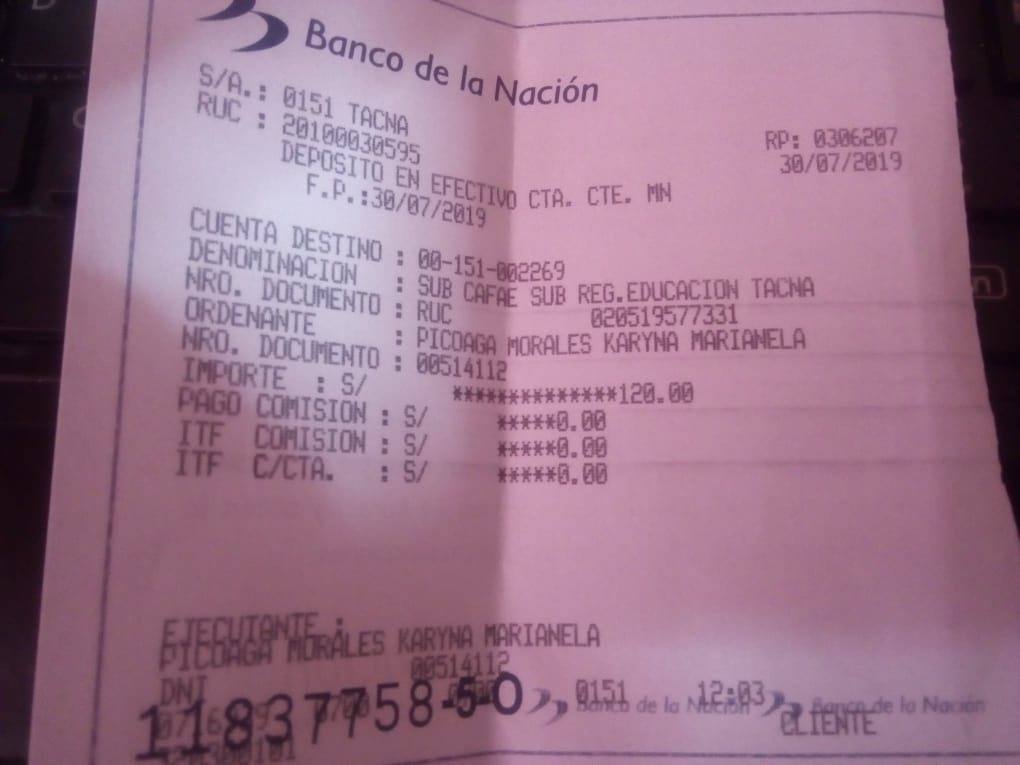 	VOUCHER NUM 0306207